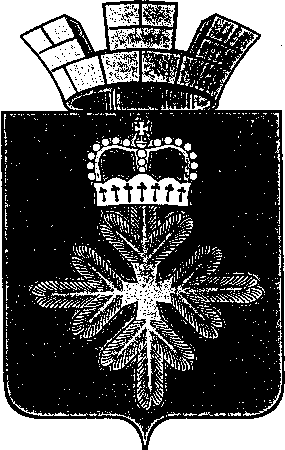 ПОСТАНОВЛЕНИЕ                               АДМИНИСТРАЦИИ ГОРОДСКОГО ОКРУГА ПЕЛЫМО создании Общественного политического совета при главе городского округа Пелым(в ред. от 01.04.2016 №93, от 15.02.2017 №41, от 20.02.2017№49, от 28.05.2018 №186)В целях расширения участия представителей гражданского общества в формировании приоритетов деятельности органов местного самоуправления городского округа Пелым, проведения общественной экспертизы социально значимых проектов муниципальных правовых актов городского округа Пелым, повышения эффективности взаимодействия с местными отделениями политических партий, общественными объединениями,  администрация городского округа Пелым ПОСТАНОВЛЯЕТ:1. Создать Общественный политический совет при главе городского округа Пелым.2. Утвердить состав Общественного политического совета при главе городского округа  Пелым (приложение №1).3. Утвердить Положение об Общественном политическом совете при главе городского округа Пелым (приложение №2).4. Признать утратившим силу распоряжение администрации городского округа Пелым от 19.08.2014 года №112 «О создании Общественного политического совета при главе городского округа Пелым».5. Опубликовать настоящее постановление в информационной газете «Пелымский вестник» и разместить на официальном сайте городского округа Пелым в сети «Интернет».6. Контроль исполнения настоящего постановления возложить на исполняющего обязанности заместителя главы администрации городского округа Пелым  А.А. Пелевину.Глава городского округа Пелым                                                       Ш. Т. АлиевСОСТАВ Общественного политического совета при главе городского округа  Пелым(в ред. от 01.04.2016 №93, от 20.02.2017№49, от 28.05.2018 №186)Приложение №2УтвержденоПостановлением администрации городского округа Пелым от 06.11.2015 г. № 375 «О создании Общественного политического совета при главе городского округа Пелым»ПОЛОЖЕНИЕОБ ОБЩЕСТВЕННОМ  ПОЛИТИЧЕСКОМ  СОВЕТЕПРИ ГЛАВЕ  ГОРОДСКОГО  ОКРУГА  ПЕЛЫМ(в ред. от 15.02.2017 №41, от 20.02.2017№49,)I. ОБЩИЕ ПОЛОЖЕНИЯ1. Общественный политический совет при главе городского округа Пелым (далее - Совет) является совещательным и консультативным органом, образованным в целях координации и обеспечения взаимодействия органов местного самоуправления городского округа Пелым, местных отделений политических партий и иных общественных объединений и институтов гражданского общества, действующих на территории городского округа Пелым, содействия укрепления гражданского согласия, стабильной социально-политической обстановки на территории городского округа Пелым, недопущения скрытых противоречий и социальной напряженности в обществе. Совет наделен  полномочиями Общественной палаты. 2. Совет формируется на основе добровольного участия в его деятельности представителей политических партий, общественных объединений и институтов гражданского общества на принципах равноправия и законности.Совет осуществляет свою деятельность на общественных началах.3. Деятельность Совета осуществляется в соответствии с Конституцией Российской Федерации, законодательством Российской Федерации, законодательством Свердловской области, Уставом городского округа Пелым, муниципальными правовыми актами городского округа Пелым, а также настоящим Положением.II. ЗАДАЧИ И ФУНКЦИИ СОВЕТА4. Основными задачами Совета являются:1) обеспечение взаимодействия органов местного самоуправления городского округа Пелым с местными отделениями политических партий, а также иными общественными объединениями и институтами гражданского общества;2) развитие социального партнерства между органами местного самоуправления городского округа Пелым, местными отделениями политических партий, а также иными общественными объединениями и институтами гражданского общества;3) расширение участия представителей гражданского общества в формировании приоритетов деятельности органов местного самоуправления городского округа Пелым.5. Основными функциями Совета являются:1) мониторинг и анализ тенденций общественных процессов в городском округе Пелым, выявление и обеспечение учета общественного мнения по важнейшим политическим, социальным, экономическим, духовно-нравственным вопросам, выработка соответствующих рекомендаций и решений Совета;2) разработка предложений по созданию благоприятных условий для участия общественности в социально-политических процессах округа;3) формирование системы мер стимулирования деятельности общественных институтов, деятельность которых направлена на решение социальных проблем округа;4) мониторинг и поддержка гражданских инициатив, имеющих общегородское значение и направленных на реализацию конституционных прав и законных интересов жителей округа;5) проведение общественной в том числе антикоррупционной экспертизы социально значимых проектов муниципальных правовых актов городского округа Пелым;6) выработка рекомендаций, направленных на социальное и экономическое развитие округа;7) оказание консультативной, информационной и методической помощи органам местного самоуправления городского округа Пелым по вопросам взаимодействия с партийными организациями на местах и иными общественными объединениями и институтами гражданского общества;8) организация гражданских форумов, конференций, круглых столов и других мероприятий для обсуждения общественно-политической проблематики.III. СОСТАВ И ДЕЯТЕЛЬНОСТЬ СОВЕТА6. В состав Совета входят глава городского округа Пелым, по согласованию депутаты Думы городского округа Пелым, представители органов местного самоуправления городского округа Пелым, представители местных отделений политических партий, общественных организаций и иных институтов гражданского общества.7. Состав Совета утверждается постановлением администрации городского округа Пелым.8. Председателем Совета является глава городского округа Пелым.9. Председатель Совета осуществляет общее руководство деятельностью Совета, утверждает планы работы Совета, созывает заседания Совета и председательствует на них, дает поручения членам Совета, подписывает от имени Совета все документы, связанные с его деятельностью.10. Заместителем председателя Совета является заместитель главы администрации городского округа Пелым по социальным вопросам.11. Заместитель председателя Совета выполняет функции председателя Совета в его отсутствие.12. Подготовку и проведение заседаний Совета организует секретарь Совета.13. Для осуществления своих функций Совет проводит заседания.14. Заседания Совета проводятся не реже одного раза в полугодие.15. Заседание Совета считается правомочным, если на нем присутствует не менее половины общего числа его членов.16. Повестка заседаний Совета формируется его председателем исходя из предложений членов Совета.17. Решения Совета принимаются простым большинством голосов от числа присутствующих на заседании и носят рекомендательный характер, оформляются протоколами, которые подписываются председательствующим на заседании. В случае несогласия членов Совета с принятым решением Совета в протокол в обязательном порядке вносится их особое мнение.18. Организационно-техническое обеспечение деятельности Совета осуществляет секретарь Совета.IV. ПОЛНОМОЧИЯ СОВЕТА19. Совет для осуществления возложенных на него функций:1) запрашивает и получает в установленном порядке от органов местного самоуправления городского округа Пелым, политических партий, общественных объединений, организаций информацию, необходимую для осуществления функций Совета;2) направляет решения совета главе городского округа Пелым, органам местного самоуправления городского округа Пелым, политическим партиям, общественным объединениям, организациям (при необходимости);3) приглашает на свои заседания представителей органов местного самоуправления городского округа Пелым, политических партий, общественных объединений, научных учреждений, экспертов и других специалистов для представления необходимой информации по вопросам, рассматриваемым Советом.от 06.11.2015 г. № 375                                            п. ПелымПриложение №1УтвержденПостановлением администрации городского округа Пелым от 06.11.2015 г. № 375 «О создании Общественного политического совета при главе городского округа Пелым»Алиев Шахит Тукаевичглава городского округа Пелым, председатель Общественного политического советаПелевина Алена Анатольевназаместитель главы администрации, заместитель председателя Общественного политического советаЛемешева Елена Владимировнаспециалист администрации, секретарь общественного политического советаЧлены Общественного политического советаСмирнова  Татьяна Александровна председатель Думы городского округа ПелымСорокина Ольга ВладимировнаВедущий специалист отдела образования, культуры, спорта и по делам молодежи администрации городского округа Пелым, секретаря местного отделения партии «Единая Россия»Зезюлина Светлана Валентиновнапредседатель Общественного совета ветеранов войны, труда, боевых действий, военной службы, правоохранительных органов и пенсионеров городского округа ПелымУльянова Ирина Анатольевнапредставитель Уральской ассоциации женщин Свердловской областиЛарина Татьяна АлександровнаЧлен политсовета местного отделения Всероссийской политической партии  «Единая Россия»